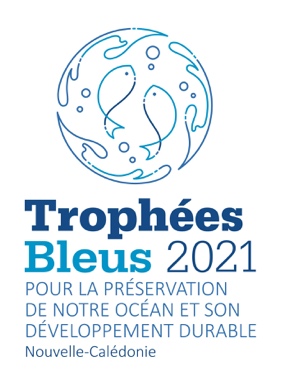 FORMULAIRE DE CANDIDATURE :A envoyer au plus tard le 10 mai 2021 avant 12h, par mail à l’adresse tropheesbleus.pew@gmail.com ou à envoyer/déposer chez Pew Nouvelle-Calédonie, 85 route de l’Anse Vata, 98 800 Nouméa.DEMANDEURNom de l’entité : ……………………………………………………………………………………………………………………………..Adresse : ………………………………………………………………………………………………………………………………………….Téléphone : ………………………………………………………………………Nom et prénom de la personne à contacter : ………………………………………………………………………………… Titre : ………………………………………….Téléphone : …………………………………………………  Email :   ………………………………………………………………………..PROJETTitre (120 caractères au maximum): …………………………………………………………………………………………………………………………………………………………………Résumé du projet - Brève description du projet, de ses objectifs, des activités proposées, de son impact attendu et de l’équipe chargée de sa mise en œuvre (1 000 caractères au maximum).…………………………………………………………………………………………………………………………………………………………………………………………………………………………………………………………………………………………………………………………………………………………………………………………………………………………………………………………………………………………………………………………………………………………………………………………………………………………………………………………………………………………………………………………………………………………………………………………………………………………………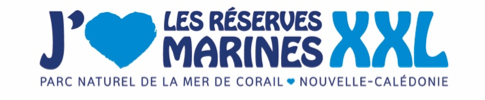 Description des activités qui seront entreprises en 2022 (1 000 caractères au maximum) :…………………………………………………………………………………………………………………………………………………………………………………………………………………………………………………………………………………………………………………………………………………………………………………………………………………………………………………………………………………………………………………………………………………………………………………………………………………………………………………………………………………………………………………………………………………………………………………………………………………………………Description de l’impact attendu pour la protection des ressources marines, la valorisation du développement durable bleu ou sur la sensibilisation à l'environnement marin (1 000 caractères max.) :…………………………………………………………………………………………………………………………………………………………………………………………………………………………………………………………………………………………………………………………………………………………………………………………………………………………………………………………………………………………………………………………………………………………………………………………………………………………………………………………………………………………………………………………………………………………………………………………………………………………………………………………………………………………………………………………………………………………………………………………………Définition des rôles, compétences et de l’expérience des principaux membres de l'entité chargés de mettre en œuvre le projet (1000 caractères max.) :…………………………………………………………………………………………………………………………………………………………………………………………………………………………………………………………………………………………………………………………………………………………………………………………………………………………………………………………………………………………………………………………………………………………………………………………………………………………………………………………………………………………………………………………………………………………………………………………………………………………………………………………………………………………………………………………………………………………………………………………………………………………………………………………………………………………………………………………………………………………………………………………………………………………………………………………………………………………………………………………………………………………………………………………………………………………………………………………………………………………………………Calendrier prévisionnel du projet (le projet doit se terminer au plus tard le 31 Décembre 2022) :…………………………………………………………………………………………………………………………………………………………………………………………………………………………………………………………………………………………………………………………………………………………………………………………………………………………………………………………………………………………………………………………………………………………………………………………………………………………………………………………………………………………………………………………………………………………………………………………………………………………………….Description détaillée de l’utilisation du prix de 250 000 F alloué par Pew :………………………………………………………………………………………………………………………………………………………………………………………………………………………………………………………………………………………………………………………………………………………………………………………………………………………………………………………………………………………………………………………………………………………………………………………………………………………………………………………………….Fait le …………………. à ………………….Signature du porteur du projetASSOCIATION ETABLISSEMENT SCOLAIRE ENTITE PRIVEE PARTICULIER AUTRE (préciser) …...................................................